ContentsIntroduction								Page 2Long Term PlanningLong Term Overview						Page 4Grammar scheme of work for year group			Page 6Spellings								Page 11Handwriting								Page 14Assessment								Page 20Medium Term PlanningMedium Term planning example					Page 23Blank Medium Term Plan						Page 25IntroductionThe following is a long-term overview combining all relevant areas needed to teach English writing within your year group. The document has been split into sections: all of which need careful consideration in order to successfully teach all areas of the English curriculum.Long term planningIn order to develop a ‘unit of work’ teachers should consider the overall text type and how it fits in with their project based learning for that particular term. Once a text type has been selected, teachers should then consider the grammar, spelling and handwriting that is needed, to create an immersive ‘unit’ of work.Teachers should keep track of units taught, by updating their long-term overview: copies of which will be required by the English Lead.Medium Term PlanningOnce decisions have been made on the elements being taught in each unit, teachers should create a medium term plan – showing careful consideration of the grammar and spelling needed. This will aid short term planning and ensure all elements of the English curriculum are taught.Short Term PlanningWeekly plans are to be used alongside medium term planning, so that focused learning objectives can be created for lessons. Example weekly plans can also be found in this document.AssessmentAssessment grids found in this document should be used to assess children’s current level. This should be completed across a range of work and therefore work completed in class should be regularly assessed using bookmarks in Big Writing books.Long term PlanningYear 3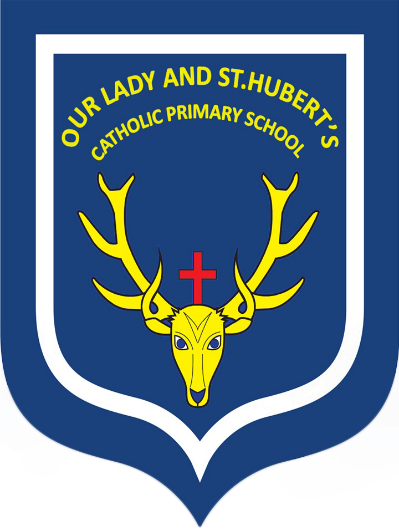 Long Term OverviewThese text types should be covered in detail across the year, but not necessarily in the order below. Choose which unit fits with your PBL and begin to map using the long-term overview on the next page. Long term overview maps, also allocate time for exploration of other text types that fit with the work you are completing in class or for ‘writing for real’ projects. Units do not have to be taught in three week blocks – think carefully about how long needs to be spent on each unit and fit into the long term overview accordingly.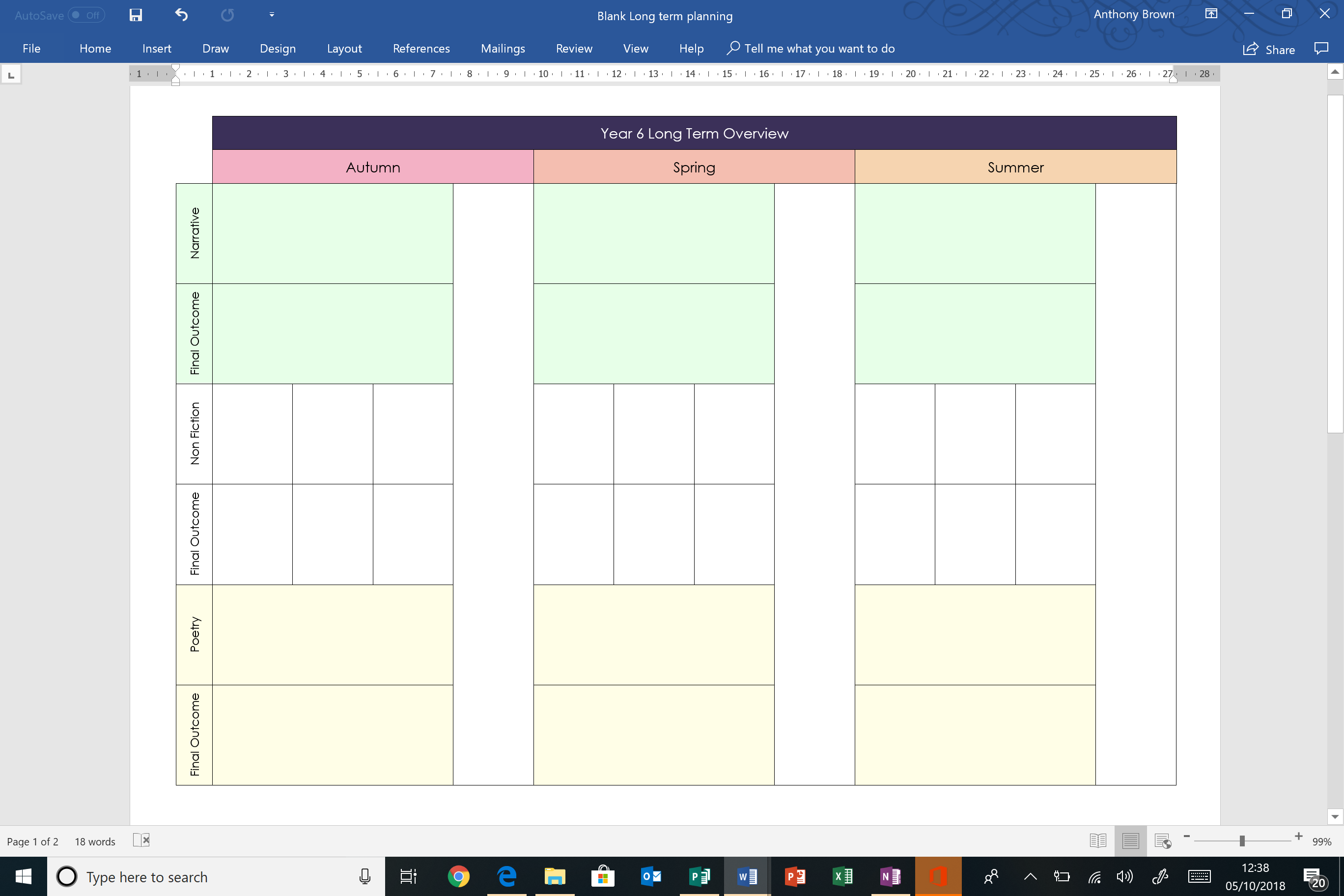 Grammar Scheme of WorkThis document provides a way of approaching and teaching grammar across primary education in a thematic and creative way. The objectives can be taught discreetly, however, they can be taught, practised and reinforced throughout the curriculum, and do not need to be taught in isolation. This grammar curriculum is linked to new English National Curriculum and key school resources: Pie Corbett’s Talk for Writing; Grammar for Writing, Rising Stars Grammar, Punctuation and Spelling; Alan Peat’s Get Your Head Around Punctuation (GYHAP) and Alan Peat’s Writing Exciting Sentences (WES).SpellingsThe following is a list of spellings for the year group. All rules must be taught across the year, so no gaps are created. Spellings should be selected carefully so that they relate with the English unit being taught – careful consideration should be given to possible links with any Project Based Learning. Resources for each week can also be found in the English area of Sharepoint.HandwritingHandwriting is a complex skill involving a wide range of cognitive, linguistic, perceptual and motor abilities. It is a skill that children rarely acquire spontaneously. Even with expert tuition, it usually takes some time to perfect. As the child progresses through school, the requirement to write legibly and fluently increases considerably and the cost of being unable to do so also increases. Children need to be encouraged to adapt the correct pencil grip and writing posture from the start of their school life. They also need regular and constant opportunities to learn, practice and apply specific handwriting skills. Whole school practiceDaily practice of handwriting.Same language (in line with Letter Join) to be used in each year group – short, tall and tailJoining is to follow Letter Join scheme and Hand Writing policy.Letter Join interactive whiteboard resources, workbooks and worksheets to be used to support main teaching tool.Pencils to be of a good quality and sharp. High expectations regarding pencils. Children should not be completing work with blunt pencils.Where handwriting is displayed, it should be of a high quality. Letter join font is to be used for displays.Letter formation is to follow the progression policy outlined in this section.Teaching time:Handwriting practice should, in varying forms, take place DAILY where possible (games, English lesson starters, handwriting sessions etc.). More formal taught handwriting sessions need to be built in to the EYFS framework and timetable. They should also, be discretely built in to and taught through the KS1 and KS2 timetable. FOUNDATION: For our youngest pupils we aim for two to three weekly sessions totalling 30 to 45 minutes that will include the following:Movements to enhance gross motor skills such as air-writing, pattern making, dancing.Exercises to develop fine motor skills such as making marks on paper, whiteboards, blackboards, sand trays, iPads and tablets.Letter learning to familiarise letter shapes, formation and vocabulary.KS1:Tuition will continue with two or three weekly sessions totalling 30 to 45 minutes covering:Gross and fine motor skills exercises.Cursive handwriting reinforcement, learning and practice.Numerals, capitals and printed letters: where and when to use, learning and practice.KS2: More advanced handwriting techniques will be taught during two or three weekly sessions totalling 30 to 45 minutes teaching:Cursive handwriting re-enforcement.Form-filling/labelling using printed and capital letters.Dictation exercises to teach the need for quick notes and handwriting at speed.One morning session per week should be a taught handwriting session to encourage a positive and calm start to the day. Following sessions can be planned in after lunch time break spelling session for 15 minutes or planned in to another area of the school timetable. English/grammar/reading comp lessons can also start with handwriting games/practice to warm children’s thinking up.Teaching strategies and expectations:EYFSConcentrate on letter formation including verbalisation of how to form letters (see appendix)Lots of initial mark making and opportunities to explore mark making.Use of Letter Join’s SMART board resources to develop muscular strength, coordination and recognition of letter formation.Use of thicker triangular pencils for all children initially until motor skills sufficiently developed to use a normal school pencil.By the end of Year R children should be to: Use a pencil, and hold it effectively to form recognisable letters [with ‘kicks’/’flicks’], most of which are correctly formed and apply their writing in exercise books.Write Dance used whole class to support early writing development. FunFit, Hand-Eye, Write Dance and interventions to be used to support children who have additional needs. Children with poor pencil control/grip must be supported and their needs addressed as early as possible in the school year.Embed approach of “This is how we read it… round the apple and down the stem!” for recognizing letters in RML and “This is how we write it… whoosh, round the apple and down the stem!” to show an extra flick to begin pre-cursive joining.KEYSTAGE 1Write legibly using upper and lower case letters with correct joins.Ensure that letters sit on the base line and are consistent in size with ascenders and descenders that are the correct length and formation.Leave the correct space between words.Form capital letters and use where appropriate.Form numerals that are consistent in size and sit on the base line.Begin to form printed letters and understand when they are used.Improve the speed of writing and begin to write automatically so promoting creativity in independent writing. Y1Continuation of YR strategies. Ensure consistency is maintained with “This is how we read it… round the apple and down the stem!” for recognizing letters in RML and “This is how we write it… whoosh, round the apple and down the stem!” to show an extra flick to begin pre-cursive joining. Handwriting books introduced at the appropriate time.Write Dance used whole class to support early writing development. FunFit, Hand-Eye, Write Dance and interventions) used to support children who have additional needs. Children with poor pencil control/grip must be supported and their needs addressed as early as possible in the school year.All children to have their own handwriting practice book and to follow the whole school approach.Y2As for Y1Change to narrower line guidesIntroduce joining and can practice sounds/letters for split diagraphs and two letters one sound joins.Pens can be used when all letters are correctly formed, work is consistently neat and letters joined in all curriculum areasChildren sent to SMT or English coordinator for celebration of their achievement before being allowed to use a pen.Less able/SEN may still need to use specialist lined paper.FunFit, Hand-Eye, Write Dance and interventions (based around Letter Join resources) to be used to support children who have additional needs. Children with poor pencil control/grip must be supported and their needs addressed as early as possible in the school year.All children to have their own handwriting practice book and to follow the whole school approach.KEY STAGE 2Improve quality, speed and stamina of handwriting.Quality: Ensure letters are consistently sized with equal word spacing and that ascenders and descenders are parallel and do not touch words on the lines above and below.Speed: Improve speed of handwriting to allow creative writing to take precedence over the task of handwriting and be able to take ‘quick notes’ at a faster pace.Stamina: Have the strength and mobility to be able to write for longer periods of time without fatigue.Y3Continue all the above.Change to narrower line guides.High expectations regarding letter formation and presentation in books – handwriting is not an independent activity and should be applied.High expectations in class mean progress should be evident and poor handwriting practice never just ‘accepted’.FunFit, Hand-Eye, Write Dance and interventions (based around Letter Join resources) to be used to support children who have additional needs.Children should be accessing taught sessions where teachers model and exemplify letter and word formation interactively as well as in handwriting practice books. All children to have their own handwriting practice book and exercise book to support their learning. Y4/5Continue as aboveHigh expectations regarding presentation and letter formation.Children to be developing the speed and fluency of handwriting skills.More able to be practicing handwriting through applied grammar, spelling or creative writing. FunFit, Hand-Eye, Write Dance and interventions (based around Letter Join resources) to be used to support children who have additional needs.Children should be accessing taught sessions where teachers model and exemplify letter and word formation interactively as well as in handwriting practice books. All children to have their own handwriting practice book and exercise book to support their learning. Y6Continue as aboveHigh expectations regarding presentation and letter formation.Children to be developing the speed and fluency of handwriting skills.More able to be practicing handwriting through applied grammar, spelling or creative writing.Handwriting should be applied throughout the curriculum and be a chance to explore different grammar, spelling, punctuation or creative writing techniques. FunFit, Hand-Eye, Write Dance and interventions (based around Letter Join resources) to be used to support children who have additional needs.Children should be accessing taught sessions where teachers model and exemplify letter and word formation interactively as well as in handwriting practice books. All children to have their own handwriting practice book and exercise book to support their learning. Handwriting is predominantly assessed during writing and is an important facet of overall writing effectiveness. Teachers however, should be assessing children’s needs/standards of presentation in all lessons – not just writing.Targets/reporting of progress in handwriting should be included in parental reports if necessary.Pupils should be encouraged to self-assess and peer assess handwriting during literacy and handwriting lessons.www.letterjoin.co.ukUsername: hubertsPassword: b688edHandwriting ProgressionAssessmentMedium term PlanningYear 3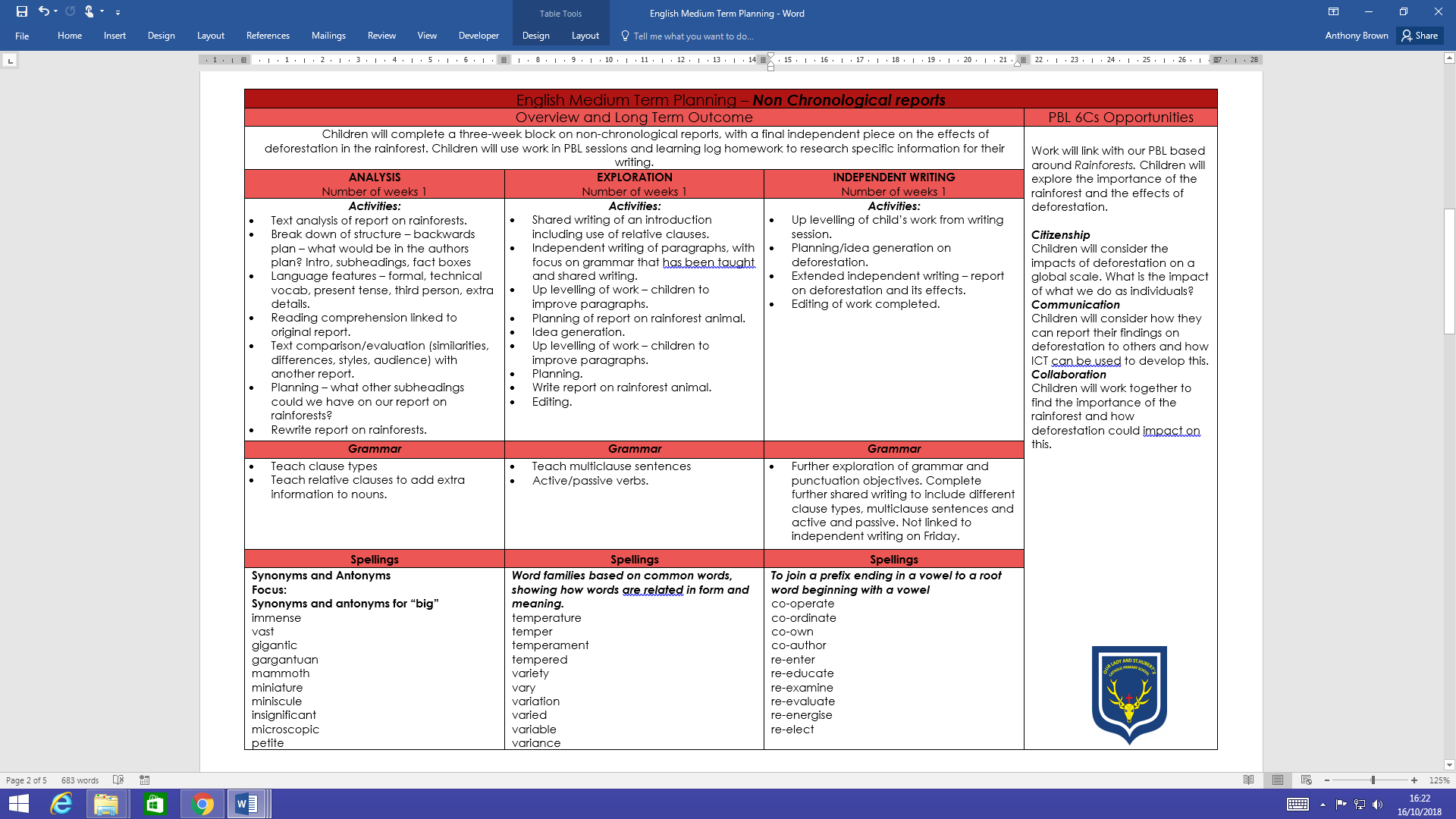 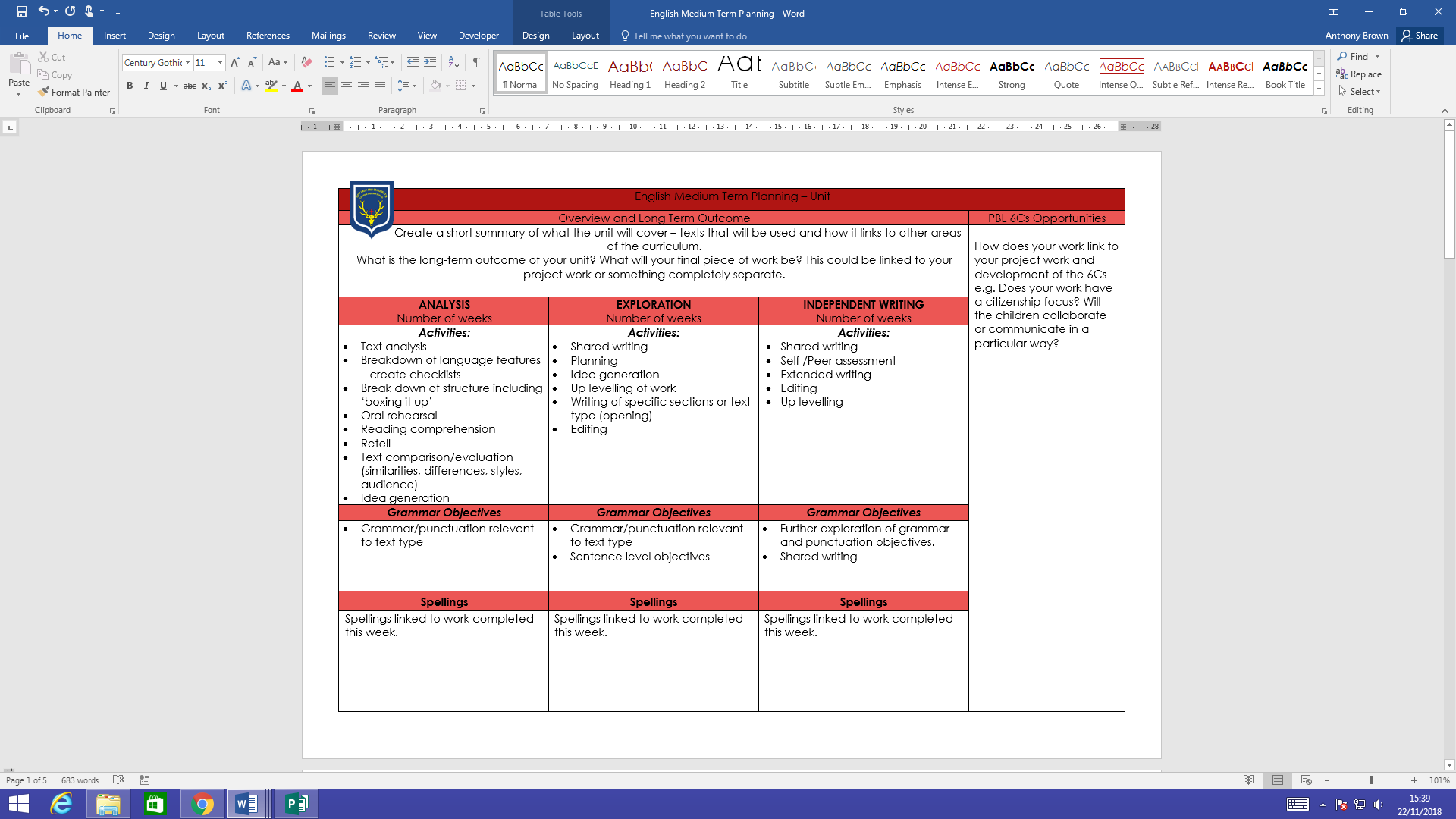 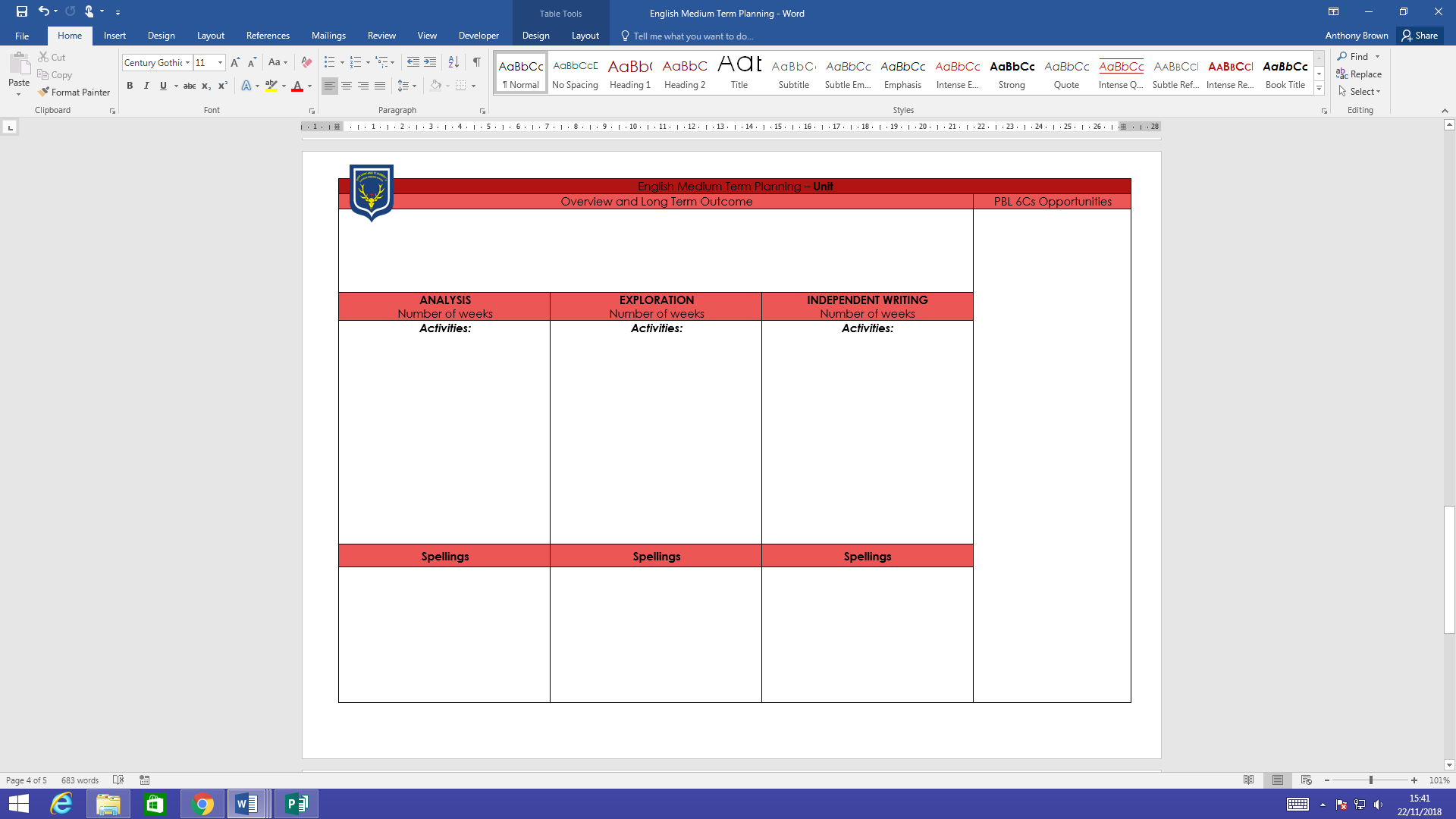 Text type units for Year 3Text type units for Year 3Text type units for Year 3Text type units for Year 3Text type units for Year 3Text type units for Year 3Text type units for Year 3Text type units for Year 3NarrativeAt least 3 genres to be taught across the yearAt least 3 genres to be taught across the yearAt least 3 genres to be taught across the yearAt least 3 genres to be taught across the yearAt least 3 genres to be taught across the yearAt least 3 genres to be taught across the yearAt least 3 genres to be taught across the yearNarrativeFablesFairy tales/folk talesFairy tales/folk talesMysteryPlayscriptsPlayscriptsFamiliar SettingsNon‐fictionRecounts/DiaryPersuasionPersuasionNon-chronological reportExplanationExplanationInstructionsPoetryPoems Free verse(PBL Link)Poems Free verse(PBL Link)Poems with a structurePoems with a structurePoems with a structureClassic poetry (appropriate to age)(Children study/perform)    Classic poetry (appropriate to age)(Children study/perform)    Year 3 Grammatical knowledge and skills(grammatical awareness, sentence construction and punctuation)Stage of year group in which stage would typically be taught and resource to match teaching strategyStage of year group in which stage would typically be taught and resource to match teaching strategyThe main general developmental focus of children in this year group is to:Vocabulary: use sequences of sentences to extend ideas logically; vary sentence structure for affect and chose words for variety and interest.Sentence grammar: the basic grammatical structure of sentences is usually correct and shows consistency.Spelling: spelling is usually accurate, including that of common, polysyllabic words.Punctuation: punctuation to mark sentences – full stops, capital letters and question marks – is used accurately.The main general developmental focus of children in this year group is to:Vocabulary: use sequences of sentences to extend ideas logically; vary sentence structure for affect and chose words for variety and interest.Sentence grammar: the basic grammatical structure of sentences is usually correct and shows consistency.Spelling: spelling is usually accurate, including that of common, polysyllabic words.Punctuation: punctuation to mark sentences – full stops, capital letters and question marks – is used accurately.The main general developmental focus of children in this year group is to:Vocabulary: use sequences of sentences to extend ideas logically; vary sentence structure for affect and chose words for variety and interest.Sentence grammar: the basic grammatical structure of sentences is usually correct and shows consistency.Spelling: spelling is usually accurate, including that of common, polysyllabic words.Punctuation: punctuation to mark sentences – full stops, capital letters and question marks – is used accurately.To proofread – check the draft for spelling and punctuation errors, omissions and repetitions.To proofread – check the draft for spelling and punctuation errors, omissions and repetitions.Continuous throughout Year 6To proof read – check the draft for spelling and punctuation errors, omissions and repetitions.To proof read – check the draft for spelling and punctuation errors, omissions and repetitions.Continuous throughout Year 3Low Year 3 skills to be recapped and taught:Low Year 3 skills to be recapped and taught:Low Year 3.full stops and capital lettersfull stops and capital lettersGYHAP pg 9exclamation marksexclamation marksGYHAP pg 29question marksMany Questions...Using many questions to expand punctuation usage and draw in readers.question marksMany Questions...Using many questions to expand punctuation usage and draw in readers.GYHAP pg 23WES pg 33Commascommas for listscommas after “openers” (see below)Commascommas for listscommas after “openers” (see below)GYHAP pg 69WES pg 43Children to build on Year 1/2 and be showing regular, accurate use of adverbial openers (‘ly’ openers), e.g. Suddenly, Quickly, Joyfully, Happily.Children should be using commas to demarcate clauses e.g. be using them after “ly” openers. This can also be applied to time connective openersAfter a while,     A few minutes later,     First, Children to also begin using “ing” openers for variation and detail (building on use of clauses as starters).E.g. Roaring, the dinosaur charged at its prey.Sighing, the little lost girl sat down by a tree.Children to build on Year 1/2 and be showing regular, accurate use of adverbial openers (‘ly’ openers), e.g. Suddenly, Quickly, Joyfully, Happily.Children should be using commas to demarcate clauses e.g. be using them after “ly” openers. This can also be applied to time connective openersAfter a while,     A few minutes later,     First, Children to also begin using “ing” openers for variation and detail (building on use of clauses as starters).E.g. Roaring, the dinosaur charged at its prey.Sighing, the little lost girl sat down by a tree.Year 3(Also used with higher ability Year 3 WES page 55)(Higher Year 3 WES page 55)Children to begin to explore use of adverbial phrases e.g. “when”, “how”, “where” sentence startersE.g. When I had finished my homework, I went outside.Teaching point: children to begin to explore use of comma to demarcate clauses. Children to begin to explore use of adverbial phrases e.g. “when”, “how”, “where” sentence startersE.g. When I had finished my homework, I went outside.Teaching point: children to begin to explore use of comma to demarcate clauses. Year 3Mid / High Year 3WES page 55 can be adapted to fit this criteria (When I was running to the bus, I stopped to pick up a five pound note.)List 3 for description: Pie Corbett technique to add detail – adding adjectives/noun phrases.E.g. The dinosaur had a long tail, sharp teeth and a big wet nose.List 3 for description: Pie Corbett technique to add detail – adding adjectives/noun phrases.E.g. The dinosaur had a long tail, sharp teeth and a big wet nose.Year 3 midWES pages 13, 43 and 17Children must be maintaining tense and consistent use of verb forms (past or present) in writing.Children must be maintaining tense and consistent use of verb forms (past or present) in writing.Year 3.To understand the term adverb.To understand the term adverb.High Year 3.WES page 39To use the term “adjective” appropriately and to understand the function of adjectives in sentences through:Identifying adjectives in shared readingDiscussing and defining what they have in common i.e. words which qualify nounsExperimenting with deleting and substituting adjectives and noting the effects on  meaningCollecting and classifying adjectives, e.g. for colours, sizes, moodsExperimenting with the impact of different adjectives through shared writingUsing two adjectives before a noun. 2A sentences.E.g. The scary, vicious dog sat chewing the juicy, meaty bone. To use the term “adjective” appropriately and to understand the function of adjectives in sentences through:Identifying adjectives in shared readingDiscussing and defining what they have in common i.e. words which qualify nounsExperimenting with deleting and substituting adjectives and noting the effects on  meaningCollecting and classifying adjectives, e.g. for colours, sizes, moodsExperimenting with the impact of different adjectives through shared writingUsing two adjectives before a noun. 2A sentences.E.g. The scary, vicious dog sat chewing the juicy, meaty bone. Low Year 3: WES page 17, WES page 43 and WES pg 13.WES page 13.To understand nouns.Nouns for clarity and to avoid ambiguityExpanded noun phrases, clauses and subordinate clausesNoun which/who/whereTo understand nouns.Nouns for clarity and to avoid ambiguityExpanded noun phrases, clauses and subordinate clausesNoun which/who/whereYear 3WES pg 31To use the term “pronoun” appropriately and to understand the function of pronouns in sentences through:noticing in speech and reading how they stand in place of nouns; substituting pronouns for common and proper nouns in own writing; distinguishing personal pronouns, e.g. I, you, him, it and possessive pronouns, e.g. my, yours, hers; distinguishing the 1st, 2nd, 3rd person forms of pronouns e.g. I, me, we; you; she, her, them investigating the contexts and purposes for using pronouns in different persons, linked to previous term's work on 1st and 3rd person; investigating how pronouns are used to mark gender: he, she, they, etc.,To use the term “pronoun” appropriately and to understand the function of pronouns in sentences through:noticing in speech and reading how they stand in place of nouns; substituting pronouns for common and proper nouns in own writing; distinguishing personal pronouns, e.g. I, you, him, it and possessive pronouns, e.g. my, yours, hers; distinguishing the 1st, 2nd, 3rd person forms of pronouns e.g. I, me, we; you; she, her, them investigating the contexts and purposes for using pronouns in different persons, linked to previous term's work on 1st and 3rd person; investigating how pronouns are used to mark gender: he, she, they, etc.,Year 3High Year 3High Year 3To ensure grammatical agreement in speech and writing of pronouns and verbs, e.g. I am, we are, in standard Englishverb inflictions (we was; I done)To ensure grammatical agreement in speech and writing of pronouns and verbs, e.g. I am, we are, in standard Englishverb inflictions (we was; I done)Year 3Mid Year 3.To extend knowledge and understanding of pluralisation throughrecognising the use of singular and plural forms in speech and through shared writingtransforming sentences from singular to plural and vice versa, noting which words have to change and which do notunderstanding the term “collective noun” and collecting examples – experimenting with inventing other collective nounsnoticing which nouns can be pluralized and which cannot, e.g. trousers, rainTo extend knowledge and understanding of pluralisation throughrecognising the use of singular and plural forms in speech and through shared writingtransforming sentences from singular to plural and vice versa, noting which words have to change and which do notunderstanding the term “collective noun” and collecting examples – experimenting with inventing other collective nounsnoticing which nouns can be pluralized and which cannot, e.g. trousers, rainYear 3To secure knowledge of question marks and exclamation marks in reading, understand their purpose and use appropriately in own writingmany questions Exclamation marksTo secure knowledge of question marks and exclamation marks in reading, understand their purpose and use appropriately in own writingmany questions Exclamation marksYear 3Low Year 3 WES pg 33.Low Year 3. GYHAP pg 29To use the term “comma” appropriately and to understand the function of commas in sentences through:noting where commas occur in reading and discussing their functions in helping the readerto become aware of the use of commas in marking grammatical boundaries within sentences (see adverbial phrase sentence openers)Using commas in a listTo use the term “comma” appropriately and to understand the function of commas in sentences through:noting where commas occur in reading and discussing their functions in helping the readerto become aware of the use of commas in marking grammatical boundaries within sentences (see adverbial phrase sentence openers)Using commas in a listYear 3Low year 3 WES pg 43To understand the basic conventions of speech punctuation through:identifying speech marks in readingbeginning to use speech marks in own writingusing capital letters to mark the start of direct speechto use the term “speech marks”beginning to use speech marks and other dialogue punctuation appropriately in writing and to use the conventions which mark boundaries between spoken words and the rest of the sentencePunctuating direct speech with speech marksUsing inverted commas/speech marks for quotationsTo understand the basic conventions of speech punctuation through:identifying speech marks in readingbeginning to use speech marks in own writingusing capital letters to mark the start of direct speechto use the term “speech marks”beginning to use speech marks and other dialogue punctuation appropriately in writing and to use the conventions which mark boundaries between spoken words and the rest of the sentencePunctuating direct speech with speech marksUsing inverted commas/speech marks for quotationsYear 3Mid Year 3GYHAP pg 41To understand the differences between verbs in the 1st, 2nd, and 3rd person, e.g. I/we do, you do, he/she/does, they do, throughCollecting and categorising examples and noting the differences between the singular and plural personsDiscussing the purposes for which each can be usedRelating to different types of text, e.g. 1st person for diaries and personal letters, 2nd person for instructions and directions, 3rd person for narrative, recountsExperimenting with transforming sentences and noting which words need to be changed  To understand the differences between verbs in the 1st, 2nd, and 3rd person, e.g. I/we do, you do, he/she/does, they do, throughCollecting and categorising examples and noting the differences between the singular and plural personsDiscussing the purposes for which each can be usedRelating to different types of text, e.g. 1st person for diaries and personal letters, 2nd person for instructions and directions, 3rd person for narrative, recountsExperimenting with transforming sentences and noting which words need to be changed  Year 3To use capitalisation for new lines in poetry.To use capitalisation for new lines in poetry.Year 3Connectives: Understand a connective joins two main clauses togetherUse a variety of connectives to join sentences (if, because, when, although).BOYS sentences. Using but, or, yet, so (coordinating conjunctions). Essentially... using connectives to join two main clauses.The boy had run out of milk, so he set off to the shops.Connectives: Understand a connective joins two main clauses togetherUse a variety of connectives to join sentences (if, because, when, although).BOYS sentences. Using but, or, yet, so (coordinating conjunctions). Essentially... using connectives to join two main clauses.The boy had run out of milk, so he set off to the shops.Mid Year 3.WES pg11SubordinationUse of connectives to link with work on subordination (when, if, although, because) Can use in speech regularly. Attempting to use in writing.Commas to separate subordinate clauses in the middle of sentences (NOUN, which, who, where sentences)Children to be developing use of subordinate clauses to create complex sentences.E.g. The man, who was wearing a hat, walked through the woods.The dinosaur, who was very hungry, ate a small child.SubordinationUse of connectives to link with work on subordination (when, if, although, because) Can use in speech regularly. Attempting to use in writing.Commas to separate subordinate clauses in the middle of sentences (NOUN, which, who, where sentences)Children to be developing use of subordinate clauses to create complex sentences.E.g. The man, who was wearing a hat, walked through the woods.The dinosaur, who was very hungry, ate a small child.Mid Year 3.WES pg 31High Year 3WES pg 31To experiment with deleting words in sentences to see which are essential to retain meaning and which are not.To experiment with deleting words in sentences to see which are essential to retain meaning and which are not.Year 3Apostrophes: for contracted formsApostrophes to show ownershipApostrophes: for contracted formsApostrophes to show ownershipYear 3/Year 4Mid Year 3.High Year 3/Low Year 4Both are in GYHAP pg 59Sentence structures and sentence types:Statements, questions, exclamations.Commands.Sentence structures and sentence types:Statements, questions, exclamations.Commands.Low Year 3 WES pg 33 and WES page 29Mid Year 3.Conjunctions: (when before after while because)Conjunctions: (when before after while because)Mid Year 3Prepositions: - spatial- prepositions (before after during because of)- determinersPrepositions: - spatial- prepositions (before after during because of)- determinersHigh Year 3High Year 3Structuring and organising texts.Using paragraphs.Structuring and organising texts.Using paragraphs.Mid Year 3.GYHAP pg 63-To broaden their vocabulary anduse it in inventive ways-To broaden their vocabulary anduse it in inventive waysLow Year 3 – continuous.Drop in a relative clause using who/whom/which/whose/that e.g.The girl, whom I remember, had black hair.The boy, whose name was George, ran away from home.The flight to Spain, which took two hours, was very exciting.Drop in a relative clause using who/whom/which/whose/that e.g.The girl, whom I remember, had black hair.The boy, whose name was George, ran away from home.The flight to Spain, which took two hours, was very exciting.Year 3 HighUse “lead sentences” / “topic sentences” to link the first sentence of a paragraph to the main idea/subtitle (mainly in non-fiction)Hobbies:The Tyrannosaurus Rex’s favourite hobbies are hunting prey and eating children. (First sentence of paragraph links to the subtitle and theme of that paragraph.)Use “lead sentences” / “topic sentences” to link the first sentence of a paragraph to the main idea/subtitle (mainly in non-fiction)Hobbies:The Tyrannosaurus Rex’s favourite hobbies are hunting prey and eating children. (First sentence of paragraph links to the subtitle and theme of that paragraph.)Year 3GYHAP page 63.Rule/ThemeRule/ThemeRule/ThemeRule/ThemeRule/ThemeRule/ThemeWords with the long /ai/ sound spelt with eiWords with the long /ai/ sound spelt with eyWords with the long /ai/ sound spelt with aiWords with /ur/ sound spelt with earHomophones & near homophonesHomophones & near homophoneseighteightheightyweightneighbourveinveilbeigesleighfreightheytheyobeygreypreywheysurveyconveydisobeypurveystraightcampaigncontainbrainfaintwaistclaimpraisecomplaintafraidearthearlylearnheardearnpearlsearchunearthearlrehearseherehearheelhealmainmanemailmaleknotnotberryburybrakebreakmeetmeatballbawlfairfareRule/ThemeRule/ThemeRule/ThemeRule/ThemeRule/ThemeRule/ThemeCreating adverbs using the suffix -lyFocus:no change to root wordCreating adverbs using the suffix -lyFocus:root word ends in ‘y’ with more than one syllableCreating adverbs using the suffix -lyFocus:root word ends in ‘le’Creating adverbs using the suffix -lyFocus:root word ends in ‘ic’ or ‘al’Creating adverbs using the suffix -ly (exceptions to the rules)Statutory Spelling Challenge WordskindlyquicklysafelyrudelysweetlystronglybravelysecretlyfinallyusuallyhappilyangrilylazilyeasilybusilygreedilymessilywearilycheekilyclumsilygentlysimplyhumblynoblyhorriblyterriblypossiblyincrediblycomfortablyprobablygentlysimplyhumblynoblyhorriblyterriblypossiblyincrediblycomfortablyprobablytrulydulywhollyfullydailypubliclydrylyslylyshylycoylybelieveappearoftengroupbreathcontinuearrivewomendescribeheightRule/ThemeRule/ThemeRule/ThemeRule/ThemeRule/ThemeRule/ThemeWords with short /i/ sound spelt with ‘y’Adding suffixes beginning with a vowel (er/ed/ing) to words with more than one syllable (unstressed last syllable – DO NOT double the final consonant)Adding suffixes beginning with a vowel (er/ed/en/ing) to words with more than one syllable (stressed last syllable – double the final consonant)Creating negative meanings using prefix mis-Creating negative meanings using prefix dis-Words with a /k/ sound spelt with ‘ch’mythgymEgyptpyramidmysteryhymnsystemsymbollyrictypicalgardener gardening limitedlimitingofferingofferedbenefited benefiting focusedfocusingforgettingforgottenbeginningbeginnerpreferredpreferringoccurredoccurringforbiddencommittedmisspell mislead mistreat misbehave mistrust misprintmisusemisplace misheardmisreaddislikedisobey discolour discover disappear dishonest disallow disbelieve disapprovediscontinueschemechorusechocharacterachechaosstomach chemistry orchestratechnologyRule/ThemeRule/ThemeRule/ThemeRule/ThemeRule/ThemeRule/ThemeHomophones & Near HomophonesHomophones & Near HomophonesAdding the prefix bi- (meaning ‘two’ or ‘twice’) and adding the prefix re- (meaning ‘again’ or back’)Words ending in the /g/ sound spelt ‘gue’ and the /k/ sound spelt ‘que’Words with a /sh/ sound spelt with ‘ch’Statutory Spellings Challenge Wordsgrategreatgrowngroanplainplanepeacepiecerainreignscentsentvainveinroderoadsteelstealwaistwastebicyclebiplanebisectbilingualbiannualreappearredecoratereapplyrepayrebuildleagueplagueroguevaguefatigueuniqueantiquemosquechequetechniquechefchaletmachine brochure crochet ricochet parachute moustache champagnechuteaddressbusybusinessheartfruitbreathe strange complete extremeforwardsRule/ThemeRule/ThemeRule/ThemeRule/ThemeRule/ThemeRule/ThemeWords ending in-aryWords with a short/u/ sound spelt with ‘o’Words with a short/u/ sound spelt with ‘ou’Word families based on common words, showing how words are related in form and meaning.Word families based on common words, showing how words are related in form and meaningWord families based on common words, showing how words are related in form and meaninglibraryFebruary dictionary boundarysalarysummary primary secondary ordinarynecessarywomanwondermonthgovernbrotheranothershovelaboveMondaydiscoverenoughyoungtouchdoubletroublecountrycourageroughtoughcousininstructstructure construction instruction instructorunitunionuniteduniverseuniversityscopetelescope microscope horoscope periscope inspectspectatorrespect perspectivespectaclespresssuppress express compress impresspreventinventventure adventureeventfulRule/ThemeRule/ThemeRule/ThemeRule/ThemeRule/ThemeRule/ThemeWords ending in the suffix -alWords ending with an /zhuh/ sound spelt with ‘sure’Words ending with a /chuh/ sound spelt with ‘ture’Words ending with a /cher/ sound spelt as ‘ture’Silent Letters RevisionSilent Letters Revisionnatural occasional actual accidental medicalnationalcapitalvocal sensationalpersonaltreasure measure pleasure enclosure closureleisureexposure pressure composurefissurecreaturepicturenaturefurniturecaptureculturemoisturefuturegesturestructurelecture literature mature miniature mixture puncture sculpture signature temperaturetextureislandanswerwritewrapperknifeknockthumbdoubthalfcalmbuildguideguardwheatwhalehonestwhirlgnomegnawsurpriseProgression through school regarding correct letter formation:Children will initially start with mark making and will need to practice certain pattern formations, which will naturally support good pen grip development, fine motor skills and pen control. IT will also feed in to the next stage which is letter formation. The key patterns are: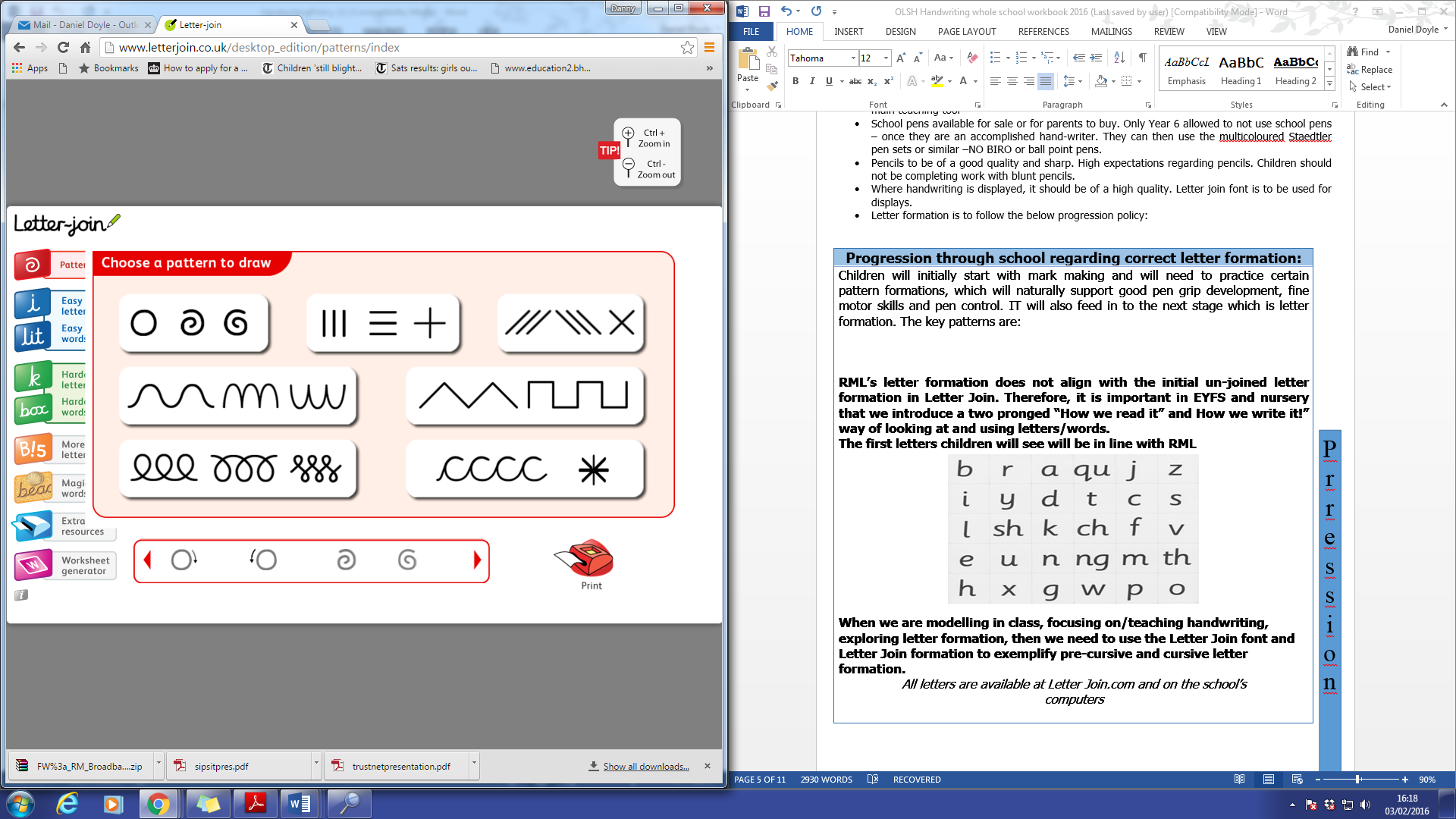 RML’s letter formation does not align with the initial un-joined letter formation in Letter Join. Therefore, it is important in EYFS and nursery that we introduce a two pronged “How we read it” and How we write it!” way of looking at and using letters/words.The first letters children will see will be in line with RML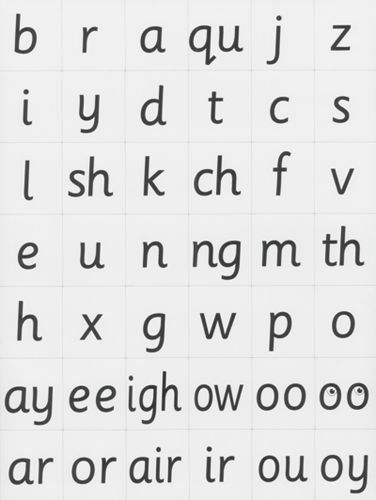 When we are modelling in class, focusing on/teaching handwriting, exploring letter formation, then we need to use the Letter Join font and Letter Join formation to exemplify pre-cursive and cursive letter formation.All letters are available at Letter Join.com and on the school’s computers.Pre-cursive: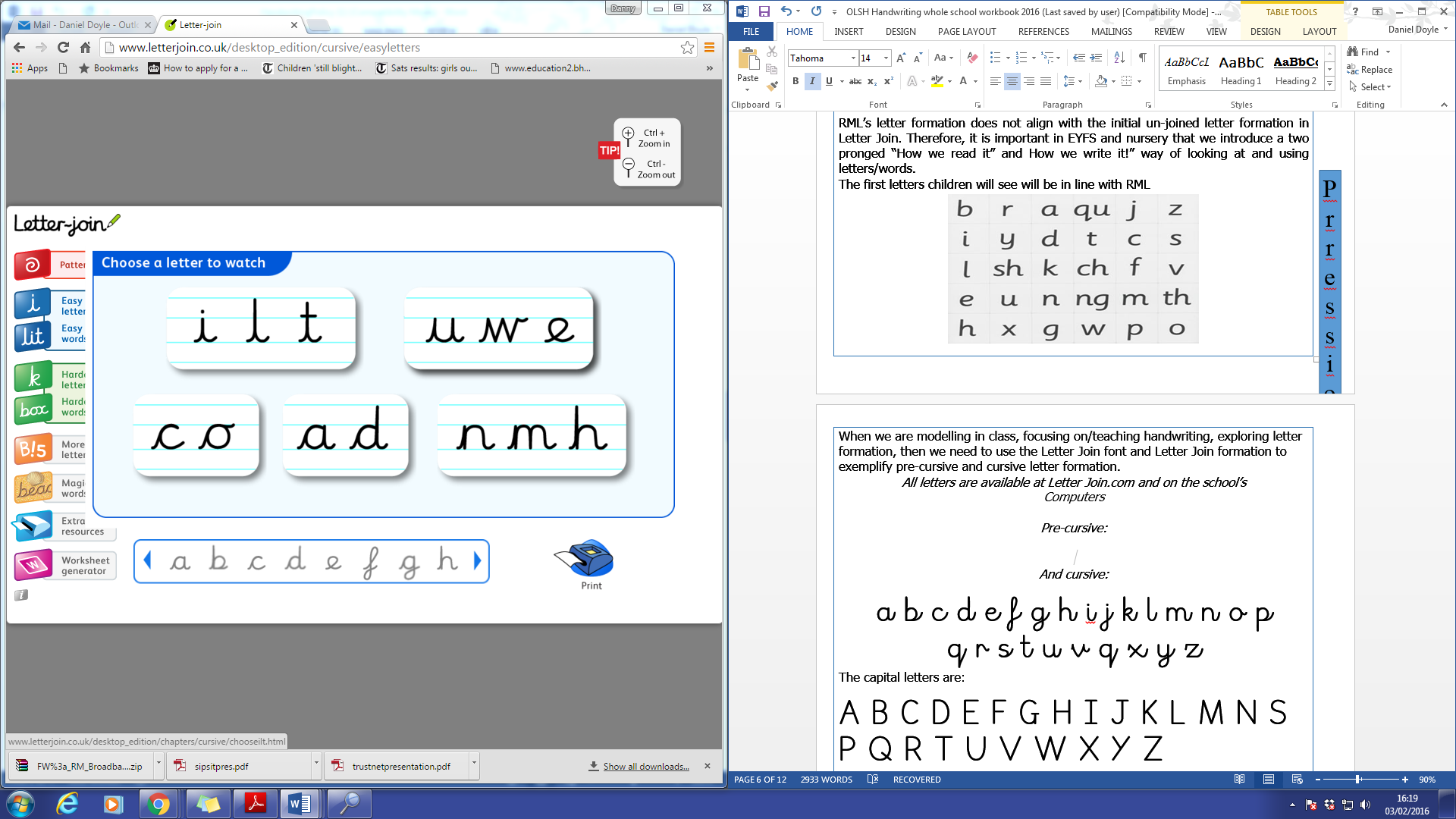 Cursive:abcdefghijklmnopqrstuvwxyzCapital Letters:A B C D E F G H I J K L M N O P Q R S T U V W X Y Z Numerals:1 2 3 4 5 6 7 8 9 0In terms of joined writing, all teachers and pupils should be working towards exemplifying the following cursive style:The quick brown fox jumps over the lazy dog.The three standards in this framework contain a number of ‘pupil can’ statements. To judge that a pupil is working at a standard in English writing, teachers need to have evidence which demonstrates that the pupil meets the standard described overall. Children should be assessed across a range of text types to form teacher assessment. These grids are designed to help inform judgements across a range of work, with each letter being a different type of text.  A pupil’s writing should meet all the statements within the standard at which they are judged. However, teachers can use their discretion to ensure that, on occasion, a particular weakness does not prevent an accurate judgement being made of a pupil’s attainment overall. A teacher’s professional judgement about whether the pupil has met the standard overall takes precedence. A particular weakness could relate to a part or the whole of a statement (or statements), if there is good reason to judge that it would prevent an accurate judgement being made.  A pupil’s writing which teachers use to make judgements must be produced independently.  If a pupil is not meeting all of the requirements for ‘Not Yet Met’, then they are classed as ‘Working Towards’. Further guidance on children working below this level can be found below. Children working below these standards should be assessed using P levels. The three standards in this framework contain a number of ‘pupil can’ statements. To judge that a pupil is working at a standard in English writing, teachers need to have evidence which demonstrates that the pupil meets the standard described overall. Children should be assessed across a range of text types to form teacher assessment. These grids are designed to help inform judgements across a range of work, with each letter being a different type of text.  A pupil’s writing should meet all the statements within the standard at which they are judged. However, teachers can use their discretion to ensure that, on occasion, a particular weakness does not prevent an accurate judgement being made of a pupil’s attainment overall. A teacher’s professional judgement about whether the pupil has met the standard overall takes precedence. A particular weakness could relate to a part or the whole of a statement (or statements), if there is good reason to judge that it would prevent an accurate judgement being made.  A pupil’s writing which teachers use to make judgements must be produced independently.  If a pupil is not meeting all of the requirements for ‘Not Yet Met’, then they are classed as ‘Working Towards’. Further guidance on children working below this level can be found below. Children working below these standards should be assessed using P levels. The three standards in this framework contain a number of ‘pupil can’ statements. To judge that a pupil is working at a standard in English writing, teachers need to have evidence which demonstrates that the pupil meets the standard described overall. Children should be assessed across a range of text types to form teacher assessment. These grids are designed to help inform judgements across a range of work, with each letter being a different type of text.  A pupil’s writing should meet all the statements within the standard at which they are judged. However, teachers can use their discretion to ensure that, on occasion, a particular weakness does not prevent an accurate judgement being made of a pupil’s attainment overall. A teacher’s professional judgement about whether the pupil has met the standard overall takes precedence. A particular weakness could relate to a part or the whole of a statement (or statements), if there is good reason to judge that it would prevent an accurate judgement being made.  A pupil’s writing which teachers use to make judgements must be produced independently.  If a pupil is not meeting all of the requirements for ‘Not Yet Met’, then they are classed as ‘Working Towards’. Further guidance on children working below this level can be found below. Children working below these standards should be assessed using P levels. The three standards in this framework contain a number of ‘pupil can’ statements. To judge that a pupil is working at a standard in English writing, teachers need to have evidence which demonstrates that the pupil meets the standard described overall. Children should be assessed across a range of text types to form teacher assessment. These grids are designed to help inform judgements across a range of work, with each letter being a different type of text.  A pupil’s writing should meet all the statements within the standard at which they are judged. However, teachers can use their discretion to ensure that, on occasion, a particular weakness does not prevent an accurate judgement being made of a pupil’s attainment overall. A teacher’s professional judgement about whether the pupil has met the standard overall takes precedence. A particular weakness could relate to a part or the whole of a statement (or statements), if there is good reason to judge that it would prevent an accurate judgement being made.  A pupil’s writing which teachers use to make judgements must be produced independently.  If a pupil is not meeting all of the requirements for ‘Not Yet Met’, then they are classed as ‘Working Towards’. Further guidance on children working below this level can be found below. Children working below these standards should be assessed using P levels. The three standards in this framework contain a number of ‘pupil can’ statements. To judge that a pupil is working at a standard in English writing, teachers need to have evidence which demonstrates that the pupil meets the standard described overall. Children should be assessed across a range of text types to form teacher assessment. These grids are designed to help inform judgements across a range of work, with each letter being a different type of text.  A pupil’s writing should meet all the statements within the standard at which they are judged. However, teachers can use their discretion to ensure that, on occasion, a particular weakness does not prevent an accurate judgement being made of a pupil’s attainment overall. A teacher’s professional judgement about whether the pupil has met the standard overall takes precedence. A particular weakness could relate to a part or the whole of a statement (or statements), if there is good reason to judge that it would prevent an accurate judgement being made.  A pupil’s writing which teachers use to make judgements must be produced independently.  If a pupil is not meeting all of the requirements for ‘Not Yet Met’, then they are classed as ‘Working Towards’. Further guidance on children working below this level can be found below. Children working below these standards should be assessed using P levels. The three standards in this framework contain a number of ‘pupil can’ statements. To judge that a pupil is working at a standard in English writing, teachers need to have evidence which demonstrates that the pupil meets the standard described overall. Children should be assessed across a range of text types to form teacher assessment. These grids are designed to help inform judgements across a range of work, with each letter being a different type of text.  A pupil’s writing should meet all the statements within the standard at which they are judged. However, teachers can use their discretion to ensure that, on occasion, a particular weakness does not prevent an accurate judgement being made of a pupil’s attainment overall. A teacher’s professional judgement about whether the pupil has met the standard overall takes precedence. A particular weakness could relate to a part or the whole of a statement (or statements), if there is good reason to judge that it would prevent an accurate judgement being made.  A pupil’s writing which teachers use to make judgements must be produced independently.  If a pupil is not meeting all of the requirements for ‘Not Yet Met’, then they are classed as ‘Working Towards’. Further guidance on children working below this level can be found below. Children working below these standards should be assessed using P levels. The three standards in this framework contain a number of ‘pupil can’ statements. To judge that a pupil is working at a standard in English writing, teachers need to have evidence which demonstrates that the pupil meets the standard described overall. Children should be assessed across a range of text types to form teacher assessment. These grids are designed to help inform judgements across a range of work, with each letter being a different type of text.  A pupil’s writing should meet all the statements within the standard at which they are judged. However, teachers can use their discretion to ensure that, on occasion, a particular weakness does not prevent an accurate judgement being made of a pupil’s attainment overall. A teacher’s professional judgement about whether the pupil has met the standard overall takes precedence. A particular weakness could relate to a part or the whole of a statement (or statements), if there is good reason to judge that it would prevent an accurate judgement being made.  A pupil’s writing which teachers use to make judgements must be produced independently.  If a pupil is not meeting all of the requirements for ‘Not Yet Met’, then they are classed as ‘Working Towards’. Further guidance on children working below this level can be found below. Children working below these standards should be assessed using P levels. The three standards in this framework contain a number of ‘pupil can’ statements. To judge that a pupil is working at a standard in English writing, teachers need to have evidence which demonstrates that the pupil meets the standard described overall. Children should be assessed across a range of text types to form teacher assessment. These grids are designed to help inform judgements across a range of work, with each letter being a different type of text.  A pupil’s writing should meet all the statements within the standard at which they are judged. However, teachers can use their discretion to ensure that, on occasion, a particular weakness does not prevent an accurate judgement being made of a pupil’s attainment overall. A teacher’s professional judgement about whether the pupil has met the standard overall takes precedence. A particular weakness could relate to a part or the whole of a statement (or statements), if there is good reason to judge that it would prevent an accurate judgement being made.  A pupil’s writing which teachers use to make judgements must be produced independently.  If a pupil is not meeting all of the requirements for ‘Not Yet Met’, then they are classed as ‘Working Towards’. Further guidance on children working below this level can be found below. Children working below these standards should be assessed using P levels. Foundations for the expected standard - PKF Foundations for the expected standard - PKF Foundations for the expected standard - PKF Foundations for the expected standard - PKF Foundations for the expected standard - PKF Foundations for the expected standard - PKF Foundations for the expected standard - PKF Foundations for the expected standard - PKF The pupil can, with the support of the teacher:  • write words, phrases and short sentences that convey meaning (the teacher may help the pupil to build sentences through questioning)  • write the correct letter in response to hearing each sound of the alphabet  • segment simple1 spoken words into phonemes and write the graphemes corresponding to those phonemes  • form most lower-case letters in the correct direction, starting and finishing in the right place  • use spacing between words (the teacher may remind the pupil to do this)  • spell correctly some familiar words, such as their own name.  The pupil can, with the support of the teacher:  • write words, phrases and short sentences that convey meaning (the teacher may help the pupil to build sentences through questioning)  • write the correct letter in response to hearing each sound of the alphabet  • segment simple1 spoken words into phonemes and write the graphemes corresponding to those phonemes  • form most lower-case letters in the correct direction, starting and finishing in the right place  • use spacing between words (the teacher may remind the pupil to do this)  • spell correctly some familiar words, such as their own name.  The pupil can, with the support of the teacher:  • write words, phrases and short sentences that convey meaning (the teacher may help the pupil to build sentences through questioning)  • write the correct letter in response to hearing each sound of the alphabet  • segment simple1 spoken words into phonemes and write the graphemes corresponding to those phonemes  • form most lower-case letters in the correct direction, starting and finishing in the right place  • use spacing between words (the teacher may remind the pupil to do this)  • spell correctly some familiar words, such as their own name.  The pupil can, with the support of the teacher:  • write words, phrases and short sentences that convey meaning (the teacher may help the pupil to build sentences through questioning)  • write the correct letter in response to hearing each sound of the alphabet  • segment simple1 spoken words into phonemes and write the graphemes corresponding to those phonemes  • form most lower-case letters in the correct direction, starting and finishing in the right place  • use spacing between words (the teacher may remind the pupil to do this)  • spell correctly some familiar words, such as their own name.  The pupil can, with the support of the teacher:  • write words, phrases and short sentences that convey meaning (the teacher may help the pupil to build sentences through questioning)  • write the correct letter in response to hearing each sound of the alphabet  • segment simple1 spoken words into phonemes and write the graphemes corresponding to those phonemes  • form most lower-case letters in the correct direction, starting and finishing in the right place  • use spacing between words (the teacher may remind the pupil to do this)  • spell correctly some familiar words, such as their own name.  The pupil can, with the support of the teacher:  • write words, phrases and short sentences that convey meaning (the teacher may help the pupil to build sentences through questioning)  • write the correct letter in response to hearing each sound of the alphabet  • segment simple1 spoken words into phonemes and write the graphemes corresponding to those phonemes  • form most lower-case letters in the correct direction, starting and finishing in the right place  • use spacing between words (the teacher may remind the pupil to do this)  • spell correctly some familiar words, such as their own name.  The pupil can, with the support of the teacher:  • write words, phrases and short sentences that convey meaning (the teacher may help the pupil to build sentences through questioning)  • write the correct letter in response to hearing each sound of the alphabet  • segment simple1 spoken words into phonemes and write the graphemes corresponding to those phonemes  • form most lower-case letters in the correct direction, starting and finishing in the right place  • use spacing between words (the teacher may remind the pupil to do this)  • spell correctly some familiar words, such as their own name.  The pupil can, with the support of the teacher:  • write words, phrases and short sentences that convey meaning (the teacher may help the pupil to build sentences through questioning)  • write the correct letter in response to hearing each sound of the alphabet  • segment simple1 spoken words into phonemes and write the graphemes corresponding to those phonemes  • form most lower-case letters in the correct direction, starting and finishing in the right place  • use spacing between words (the teacher may remind the pupil to do this)  • spell correctly some familiar words, such as their own name.  Early development of the expected standard - PKE Early development of the expected standard - PKE Early development of the expected standard - PKE Early development of the expected standard - PKE Early development of the expected standard - PKE Early development of the expected standard - PKE Early development of the expected standard - PKE Early development of the expected standard - PKE The pupil can, after discussion with the teacher: • write a sentence to convey ideas without the support of the teacher  • use capital letters and full stops correctly in some sentences  • segment spoken words into phonemes and represent these by graphemes, spelling some words correctly and making phonically-plausible attempts at others  • spell some common exception words*  • form lower-case letters of the correct size relative to one another in most of their writing. The pupil can, after discussion with the teacher: • write a sentence to convey ideas without the support of the teacher  • use capital letters and full stops correctly in some sentences  • segment spoken words into phonemes and represent these by graphemes, spelling some words correctly and making phonically-plausible attempts at others  • spell some common exception words*  • form lower-case letters of the correct size relative to one another in most of their writing. The pupil can, after discussion with the teacher: • write a sentence to convey ideas without the support of the teacher  • use capital letters and full stops correctly in some sentences  • segment spoken words into phonemes and represent these by graphemes, spelling some words correctly and making phonically-plausible attempts at others  • spell some common exception words*  • form lower-case letters of the correct size relative to one another in most of their writing. The pupil can, after discussion with the teacher: • write a sentence to convey ideas without the support of the teacher  • use capital letters and full stops correctly in some sentences  • segment spoken words into phonemes and represent these by graphemes, spelling some words correctly and making phonically-plausible attempts at others  • spell some common exception words*  • form lower-case letters of the correct size relative to one another in most of their writing. The pupil can, after discussion with the teacher: • write a sentence to convey ideas without the support of the teacher  • use capital letters and full stops correctly in some sentences  • segment spoken words into phonemes and represent these by graphemes, spelling some words correctly and making phonically-plausible attempts at others  • spell some common exception words*  • form lower-case letters of the correct size relative to one another in most of their writing. The pupil can, after discussion with the teacher: • write a sentence to convey ideas without the support of the teacher  • use capital letters and full stops correctly in some sentences  • segment spoken words into phonemes and represent these by graphemes, spelling some words correctly and making phonically-plausible attempts at others  • spell some common exception words*  • form lower-case letters of the correct size relative to one another in most of their writing. The pupil can, after discussion with the teacher: • write a sentence to convey ideas without the support of the teacher  • use capital letters and full stops correctly in some sentences  • segment spoken words into phonemes and represent these by graphemes, spelling some words correctly and making phonically-plausible attempts at others  • spell some common exception words*  • form lower-case letters of the correct size relative to one another in most of their writing. The pupil can, after discussion with the teacher: • write a sentence to convey ideas without the support of the teacher  • use capital letters and full stops correctly in some sentences  • segment spoken words into phonemes and represent these by graphemes, spelling some words correctly and making phonically-plausible attempts at others  • spell some common exception words*  • form lower-case letters of the correct size relative to one another in most of their writing. Growing development of the expected standard - PKD Growing development of the expected standard - PKD Growing development of the expected standard - PKD Growing development of the expected standard - PKD Growing development of the expected standard - PKD Growing development of the expected standard - PKD Growing development of the expected standard - PKD Growing development of the expected standard - PKD The pupil can, after discussion with the teacher or through scaffolding:  • write sentences that are linked thematically, with meaning and purpose  • use capital letters and full stops mostly correctly and use some question marks correctly  • segment spoken words into phonemes and represent these by graphemes, spelling many of these words correctly and making phonically-plausible attempts at others  • spell many common exception words*  • form capital letters and digits of the correct size, orientation and relationship to one another and to lower-case letters.  The pupil can, after discussion with the teacher or through scaffolding:  • write sentences that are linked thematically, with meaning and purpose  • use capital letters and full stops mostly correctly and use some question marks correctly  • segment spoken words into phonemes and represent these by graphemes, spelling many of these words correctly and making phonically-plausible attempts at others  • spell many common exception words*  • form capital letters and digits of the correct size, orientation and relationship to one another and to lower-case letters.  The pupil can, after discussion with the teacher or through scaffolding:  • write sentences that are linked thematically, with meaning and purpose  • use capital letters and full stops mostly correctly and use some question marks correctly  • segment spoken words into phonemes and represent these by graphemes, spelling many of these words correctly and making phonically-plausible attempts at others  • spell many common exception words*  • form capital letters and digits of the correct size, orientation and relationship to one another and to lower-case letters.  The pupil can, after discussion with the teacher or through scaffolding:  • write sentences that are linked thematically, with meaning and purpose  • use capital letters and full stops mostly correctly and use some question marks correctly  • segment spoken words into phonemes and represent these by graphemes, spelling many of these words correctly and making phonically-plausible attempts at others  • spell many common exception words*  • form capital letters and digits of the correct size, orientation and relationship to one another and to lower-case letters.  The pupil can, after discussion with the teacher or through scaffolding:  • write sentences that are linked thematically, with meaning and purpose  • use capital letters and full stops mostly correctly and use some question marks correctly  • segment spoken words into phonemes and represent these by graphemes, spelling many of these words correctly and making phonically-plausible attempts at others  • spell many common exception words*  • form capital letters and digits of the correct size, orientation and relationship to one another and to lower-case letters.  The pupil can, after discussion with the teacher or through scaffolding:  • write sentences that are linked thematically, with meaning and purpose  • use capital letters and full stops mostly correctly and use some question marks correctly  • segment spoken words into phonemes and represent these by graphemes, spelling many of these words correctly and making phonically-plausible attempts at others  • spell many common exception words*  • form capital letters and digits of the correct size, orientation and relationship to one another and to lower-case letters.  The pupil can, after discussion with the teacher or through scaffolding:  • write sentences that are linked thematically, with meaning and purpose  • use capital letters and full stops mostly correctly and use some question marks correctly  • segment spoken words into phonemes and represent these by graphemes, spelling many of these words correctly and making phonically-plausible attempts at others  • spell many common exception words*  • form capital letters and digits of the correct size, orientation and relationship to one another and to lower-case letters.  The pupil can, after discussion with the teacher or through scaffolding:  • write sentences that are linked thematically, with meaning and purpose  • use capital letters and full stops mostly correctly and use some question marks correctly  • segment spoken words into phonemes and represent these by graphemes, spelling many of these words correctly and making phonically-plausible attempts at others  • spell many common exception words*  • form capital letters and digits of the correct size, orientation and relationship to one another and to lower-case letters.  Not Yet Met - NYM Not Yet Met - NYM Not Yet Met - NYM Not Yet Met - NYM Not Yet Met - NYM Not Yet Met - NYM Not Yet Met - NYM Not Yet Met - NYM Not Yet Met - NYM Not Yet Met - NYM A B C D E F F G The pupil can: The pupil can: Write simple, coherent narratives about personal experiences and those of others (real or fictional) Write simple, coherent narratives about personal experiences and those of others (real or fictional) Write about real events, recording these simply and clearly Write about real events, recording these simply and clearly Demarcating most sentences with capital letters, full stops and question marks. Demarcating most sentences with capital letters, full stops and question marks. using co-ordination and subordination ( or / and / but / when / if / that / because ) using co-ordination and subordination ( or / and / but / when / if / that / because ) using present and past tense mostly correctly and consistently using present and past tense mostly correctly and consistently spelling most common exception words* (year 2) spelling most common exception words* (year 2) spelling some words correctly* (year 3 and 4) spelling some words correctly* (year 3 and 4) writing capital letters and digits of the correct size, orientation and relationship to one another and to lower-case letters writing capital letters and digits of the correct size, orientation and relationship to one another and to lower-case letters using spacing between words that reflects the size of the letters. using spacing between words that reflects the size of the letters. Mastery - MAS Mastery - MAS Mastery - MAS Mastery - MAS Mastery - MAS Mastery - MAS Mastery - MAS Mastery - MAS Mastery - MAS Mastery - MAS A B C D E F F G The pupil can: The pupil can: write effectively and coherently for different purposes, drawing on their reading to inform the vocabulary and grammar of their writing write effectively and coherently for different purposes, drawing on their reading to inform the vocabulary and grammar of their writing make simple additions, revisions and proof-reading corrections to their own writing make simple additions, revisions and proof-reading corrections to their own writing using consistently correctly capital letters  using consistently correctly full stops using consistently correctly question marks many correct uses of Commas for lists many correct uses of apostrophes for contraction and possession spelling many words correctly* (year 3 and 4) spelling many words correctly* (year 3 and 4) spelling many homophones correctly spelling many homophones correctly using co-ordination and subordination ( or / and / but / when / if / that / because ) using co-ordination and subordination ( or / and / but / when / if / that / because ) adding suffixes to spell words correctly in their writing. e.g. –ment, -ness, -ful, -less, -ly * adding suffixes to spell words correctly in their writing. e.g. –ment, -ness, -ful, -less, -ly * Using expanded noun phrases to describe and specify Using expanded noun phrases to describe and specify Beginning to choose nouns appropriately for clarity and cohesion to avoid repetition Beginning to choose nouns appropriately for clarity and cohesion to avoid repetition using the diagonal and horizontal stokes needed to join some letters using the diagonal and horizontal stokes needed to join some letters Greater Depth - GD Greater Depth - GD Greater Depth - GD Greater Depth - GD Greater Depth - GD Greater Depth - GD Greater Depth - GD Greater Depth - GD Greater Depth - GD Greater Depth - GD A B C D E F F G The pupil can: The pupil can: write effectively and coherently for different purposes, drawing on their reading to inform the vocabulary and grammar of their writing write effectively and coherently for different purposes, drawing on their reading to inform the vocabulary and grammar of their writing describe characters and settings in narratives describe characters and settings in narratives make simple additions, revisions and proof-reading corrections to their own writing make simple additions, revisions and proof-reading corrections to their own writing using the full range of punctuation taught at key stage 1 correctly and beginning to use consistently: apostrophes for possession using the full range of punctuation taught at key stage 1 correctly and beginning to use consistently: inverted commas beginning to use conjunctions and adverbials of time and place within and across paragraphs beginning to use conjunctions and adverbials of time and place within and across paragraphs increasing legibility, fluency and speed in joined handwriting increasing legibility, fluency and speed in joined handwriting 